30.11.20r. Temat: Doskonalimy technikę liczenia. Uzupełnij karty pracy .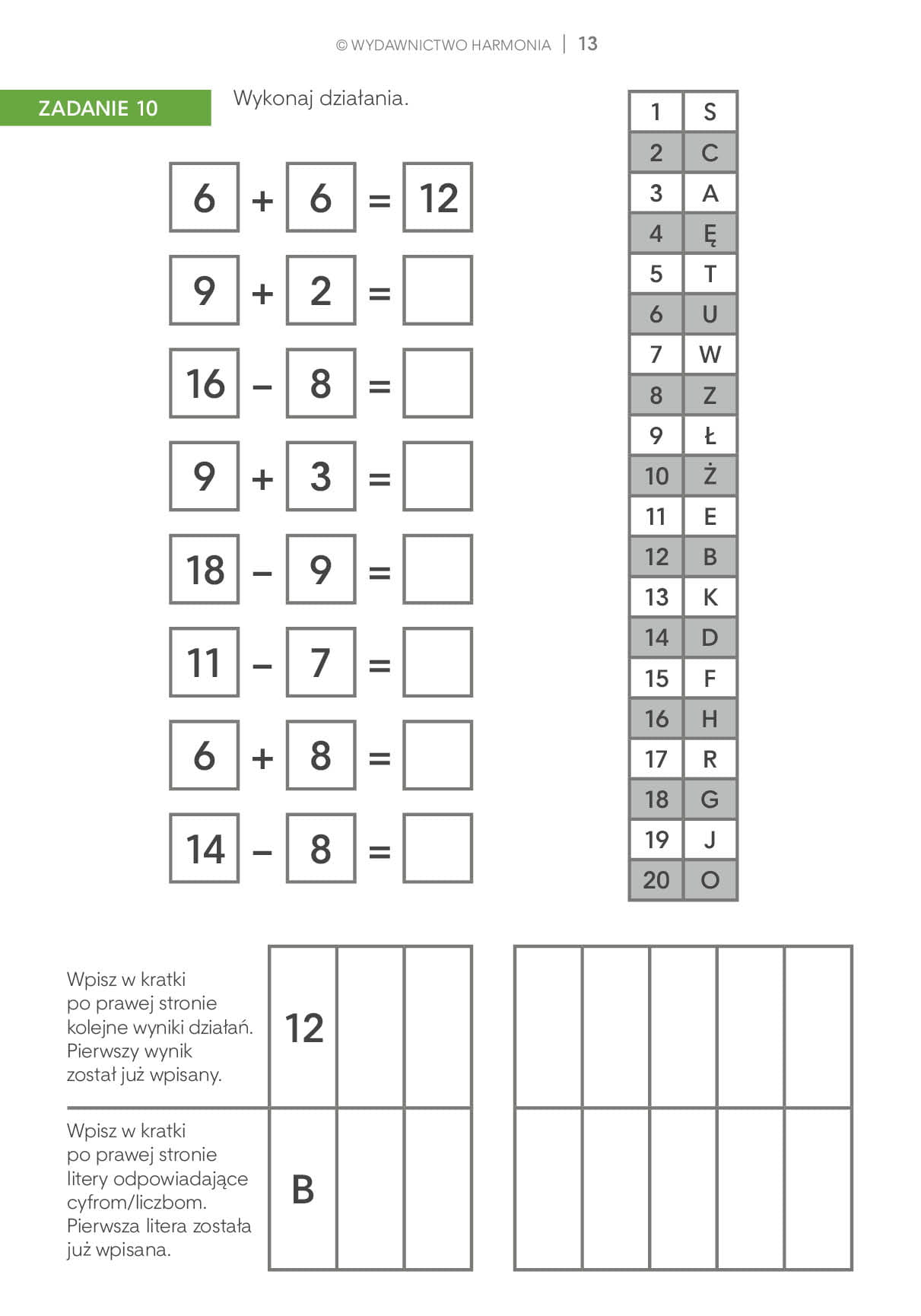 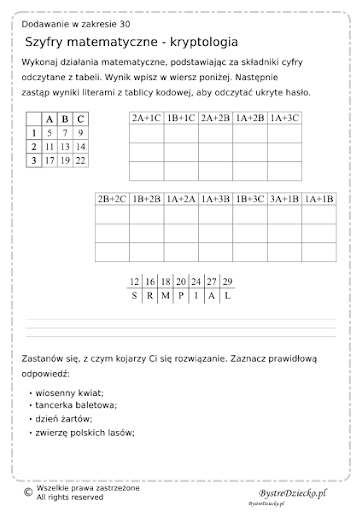 Podczas liczenia (jeśli chcesz) korzystaj z liczydła . Uzupełnione karty pracy przyślij na adres: plastyka.jasien@o2.pl Pozdrawiam .B. Pamuła